ПОЛОЖЕНИЕ О СОРЕВНОВАНИЯХ ПО КОНКУРУ И ВЫЕЗДКЕ«КУБОК ГЛАВЫ города ЛЫТКАРИНО»ОБЩАЯ ИНФОРМАЦИЯСТАТУС СОРЕВНОВАНИЙ: Региональные.КАТЕГОРИЯ СОРЕВНОВАНИЙ: Открытые, личные.ДАТА ПРОВЕДЕНИЯ: 01 июля – 02 июля 2017 года.МЕСТО ПРОВЕДЕНИЯ: Московская область, г. Лыткарино, 6 микрорайон, стр. 28, КСК «Созидатель».ОРГАНИЗАТОРЫ      Федерация конного спорта Московской области     Адрес: Московская область, г. Лыткарино, 6-й микрорайон, стр. 28     Телефон: 8-903-515-97-20.     Конноспортивный клуб «Созидатель»     Московская область, г. Лыткарино, 6 микрорайон, стр. 28     Телефон: 8-903-270-40-50.     Члены Оргкомитета турнира:  Директор турнира: III. ОБЩИЕ УСЛОВИЯСоревнования проводятся в соответствии с- Правилами вида спорта «Конный спорт» Минспорттуризма РФ, действующими с 27.07.2011 г. -   Ветеринарным регламентом ФКСР, действующим с 01.01.2012 г.-  Правилами соревнований по выездке Международной федерации конного спорта, 25 ред., действующими с 01.01.2014 г., с изменениями и дополнениями на 01.01.2016 г.-   Правилами соревнований по конкуру Международной федерации конного спорта, 25-е изд., действующими с 01.01.2014 г., с изменениями и дополнениями на 01.01.2016-   Регламентом организации и проведения турниров по конному спорту 2015 г.- Всеми действующими поправками к указанным выше документам, принятыми в установленном порядке и опубликованными ФКСР.IV. ОРГАНИЗАЦИЯ СОРЕВНОВАНИЙ        Ответственность за организацию соревнований несет Оргкомитет, ответственность за проведение соревнований несет Главная судейская коллегия. Оргкомитет и Главная судейская коллегия оставляют за собой право вносить изменения в программу в случае непредвиденных обстоятельств.V. ГЛАВНАЯ СУДЕЙСКАЯ КОЛЛЕГИЯVI. ТЕХНИЧЕСКИЕ УСЛОВИЯПРИГЛАШЕНИЯКатегории приглашенных участников: VIII. ЗАЯВКИ       Предварительные заявки подаются по 28 июня 2017 года по email: elena.guneva@gmail.com.       Окончательные заявки -  на мандатной комиссии: 29 июня 2017 г. (четверг) с 12 час. до 16 час. по телефону: 8-915-162-37-20 – Гунева Елена Олеговна.IX. УЧАСТИЕ        На основании Регламента турниров по конному спорту 2016 г. к участию в соревнованиях допускаются члены ФКСР и/или ФКСМО, уплатившие членские взносы за 2017 г. На лошадей должен быть представлен паспорт ФКСР.Перечень документов для представления на мандатную комиссию:           1) документ, удостоверяющий личность спортсмена          2) квитанция об оплате членских взносов3) заявка по форме 4) паспорта на лошадей, выданные ФКСР5) список лошадей участника (-ов) 6) документ, подтверждающий уровень технической подготовленности спортсмена (зачетная книжка, удостоверение о спортивном разряде/звании)7) действующий медицинский допуск спортивного диспансера на участие в соревнованиях          8) страховой полис9) для спортсменов, которым на день проведения соревнования не исполнилось 18 лет, требуются заверенные доверенность тренеру или представителю команды от родителей или законного опекуна на право действовать от их имени и разрешение на участие в соревнованиях по конному спорту от родителей или законного опекуна.  Ветеринарному врачу соревнований при въезде на территорию проведения соревнований предоставляется ветеринарное свидетельство (сертификат).      Всадники, не достигшие 18-ти летнего возраста, не могут принимать участие в соревнованиях по выездке на лошадях моложе 6 лет.Всадники, не достигшие 16-ти летнего возраста, не могут принимать участие в соревнованиях по конкуру на лошадях моложе 6 лет.Допуск к участию в соревнованиях для юношей всадников детского возраста осуществляется по решению Главной судейской коллегии на основании заявления тренера о технической готовности спортсмена. Х. ВЕТЕРИНАРНАЯ ВЫВОДКАХI. ЖЕРЕБЪЕВКА УЧАСТНИКОВXII. ПРОГРАММА СОРЕВНОВАНИЙ.Особые условия: при малом количестве участников, зачёты могут объединяться.XIII. ОПРЕДЕЛЕНИЕ ПОБЕДИТЕЛЕЙ И ПРИЗЕРОВ          Утвержденные протоколы соревнований (технические результаты) и отчет Технического делегата организаторы представляют на бумажных и электронных носителях в ФКСР и ФКСМО по окончании соревнований.       XIV. НАГРАЖДЕНИЕXV. РАЗМЕЩЕНИЕУчастники:       Лошади:XVI. ФИНАНСОВЫЕ УСЛОВИЯСтартовые взносы:   - 2 000 рублей – за каждый старт,    - 1 500 рублей – дети (в соответствующем зачёте).XVII. СТРАХОВАНИЕ  Ответственность Организаторов соревнований перед участниками и третьими лицами – в соответствии с Федеральным Законом «О физической культуре и спорте в Российской Федерации» от 23 ноября 2007 года.         Настоятельно рекомендуется каждому участнику соревнований и владельцу лошади иметь во время соревнований при себе действующий страховой полис о договоре страхования гражданской ответственности. «СОГЛАСОВАНО, ГСК»                                                 _________________ Варламова Е.Ю.                    Председатель                                                           Судейского Комитета ФКСР«___» ____________ 2017 г.   Приложение №1Тест для начинающих (шаг-рысь)Езда выполняется на строевой рыси    «СОГЛАСОВАНО»……………………………..Е.Е. СерёгинаДиректор КСК «Созидатель» «16» июня 2017 г.      «УТВЕРЖДЕНО»……………………………..Е.В. НикишинаВице-президент Федерации конного спорта Московской области«17» июня 2017 г.Директор КСК «Созидатель» - Е.Е. Серёгина  Тел.:8-903-270-40-50.Исполнительный директор ФКСМО – Е.В. НикишинаТел.: 8-903-515-97-20.Менеджер по спортивной работе КСК «Созидатель» – В.АнтоноваТел.: 8-903-552-62-62.Президент ФКСМО – Е.В. Серёгин.ФИОКатегорияРегионГлавный судья: конкур                           выездка Павлова Е.И.Леппенен Г.Э.1КВКМоскваМоскваЧлены Главной судейской коллегии: Конкур -                 Выездка - Никулина С.В.Федулов А.Н.Ушакова О.А.1КВК 1КМосковская об. Московская об.Московская об.Гл. секретарь:Шлепотина М.Ю.Гунева Е.О.      1К1КМоскваМосковская об.Курс-дизайнерНикулина С.В.1КМосковская об.Соревнования проводятся на открытом грунте.Тип грунта: песок.Размеры боевого поля, размеры разминочного поля: выездка - 60 х 20 м; 60 х ;конкур   - 60 х 70 м; 60 х 70 м.Взрослые спортсмены, юноши, дети и спортсмены-любители (не выше 2 разряда).Количество лошадей на одного всадника: выездка - не более 2-х в езде,                                                                        конкур   - не более 3-х. Ветеринарный осмотр лошадей проводится по прибытии и на разминке.    Ветеринарный врач соревнований – Титова О.А.По окончании мандатной комиссии.Дата   Время29.0612.00-16.00Мандатная комиссия.29.0617.00Жеребьёвка.01.0702.0710.00По окончании10.00По окончании«Предварительный приз – юноши», 2 зачёта:- юноши,- общий зачёт. «Малый приз».«Предварительный приз – дети, Тест А», 3 зачёта:- дети,- спортсмены-любители,- общий.«Тест для начинающих» - см. Приложение №1 (разрешается применение дополнительных средств управления, не идущие в руку всадника: резинки, мягкие развязки, учебный шпрунт; хлыст не разрешен), 2 зачёта:- дети,- спортсмены-любители.Маршрут № 1 -  от 0 до 20 см (проводится на рыси) для детей и любителей, ст.9.8.2.2, таб. «А».Маршрут № 2 -  60 см, ст.9.8.2.1, таб. «В».Маршрут № 3 -  80 см, ст.9.8.2.2, таб. «А».2 зачёта: - дети, - общий. Маршрут № 4 -  100 см, ст.9.8.2.1, таб. «В».2 зачёта: - спортсмены-любители, - общий.Маршрут №5 – 110 см, ст.9.8.2.2, таб. «А».Победитель и призёры в каждой езде определяются по наибольшему проценту положительных баллов.Победители и призеры определяются в каждом маршруте, согласно Статьям Правил.В каждом виде программы награждаются 3 призовых места.Победители в каждом виде программы награждаются кубками, золотыми медалями и дипломами первой степени.Призёры в каждом виде программы награждаются медалями и дипломами соответствующих степеней. Лошади победителя и призёров награждаются памятными розетками. Организаторы соревнований оставляют за собой право учреждать дополнительные призы и подарки.Награждение победителя и призёров проводится сразу по окончании езды в пешем строю.Размещение участников соревнований не производится. Размещение лошадей в конюшнях  «Созидатель» будет производиться по предварительным заявкам по телефону: 8-903-552-62-62 – Антонова Виктория.  Стоимость денника (с опилками, без кормов) – 1 000 руб. в день.             Оргкомитет соревнований обеспечивает судейство и осуществляет контроль за выполнением требований и правил Российских соревнований. «Созидатель» обеспечивает техническое обслуживание соревнований, оказание первой медицинской или ветеринарной помощи во время соревнований, является исполнителем по оказанию услуг по приёму и размещению участников и лошадей.Расходы по командированию спортсменов, оплате ветеринарных услуг и коваля несут командирующие организации или заинтересованные лица.Оплата работы судей осуществляется из стартовых взносов.УпражнениеМакс. оценкаОценка судьиКоэффиц.Итоговая оценкаОценивается1А
XВъезд на рабочей рыси.
Остановка, неподвижность,
приветствие. Продолжение движения рабочей рысью.10Качество рыси, прямолинейность, остановка и переходы.2C
RVЕздой направо, перемена направления на рабочей рыси10Равномерность, сгибание лошади и равновесие. Прямолинейность.3VKALРабочая рысь, поворот налево, выезд на среднюю линию10Равномерность, сгибание лошади и равновесие.4LВольт налево диаметром 10 м10Равномерность, сгибание лошади и равновесие.5LIРабочая рысь10Равномерность, равновесие и энергичность. Прямолинейность.6IВольт направо диаметром 10 м10Равномерность, сгибание лошади и равновесие. 7ICHРабочая рысь 10Равномерность, и захват пространства8HXFПеремена направления на рабочей рыси10Равномерность, сгибание лошади и прямолинейность.9F
 FAKVEПереход в рабочий шаг
 Рабочий шаг 10Равновесие и плавность перехода.  Прямолинейность.10EBПолукруг 20 метров на свободном поводу10Равномерность и захват пространства. Удлинение рамки.11BPF

FРабочий шаг
Продолжение движения рабочей рысью10Равномерность, равновесие и плавность переходов.12FAXGПо центральной линии
Рабочая рысь10Качество рыси, прямолинейность.13GОстановка, неподвижность, приветствие10Прямолинейность и равновесие при переходе к остановке.Выход из манежа шагом на свободном поводу через АВсегоВсегоВсего130Общие оценки:Общие оценки:Общие оценки:1Общее впечатление, гладкость и правильность выполнения элементов.Общее впечатление, гладкость и правильность выполнения элементов.1022Желание двигаться вперед.Желание двигаться вперед.1023Посадка всадника и правильность применения средств управления.Посадка всадника и правильность применения средств управления.102ВсегоВсегоВсего190Вычитаются за ошибки в схеме:Вычитаются за ошибки в схеме:Вычитаются за ошибки в схеме:1-ая ошибка - 2 балла;1-ая ошибка - 2 балла;1-ая ошибка - 2 балла;2-ая ошибка - 4 балла;2-ая ошибка - 4 балла;2-ая ошибка - 4 балла;3-я ошибка - исключение3-я ошибка - исключение3-я ошибка - исключениеСписок ошибок см. в приложении "Ошибки"Список ошибок см. в приложении "Ошибки"Список ошибок см. в приложении "Ошибки"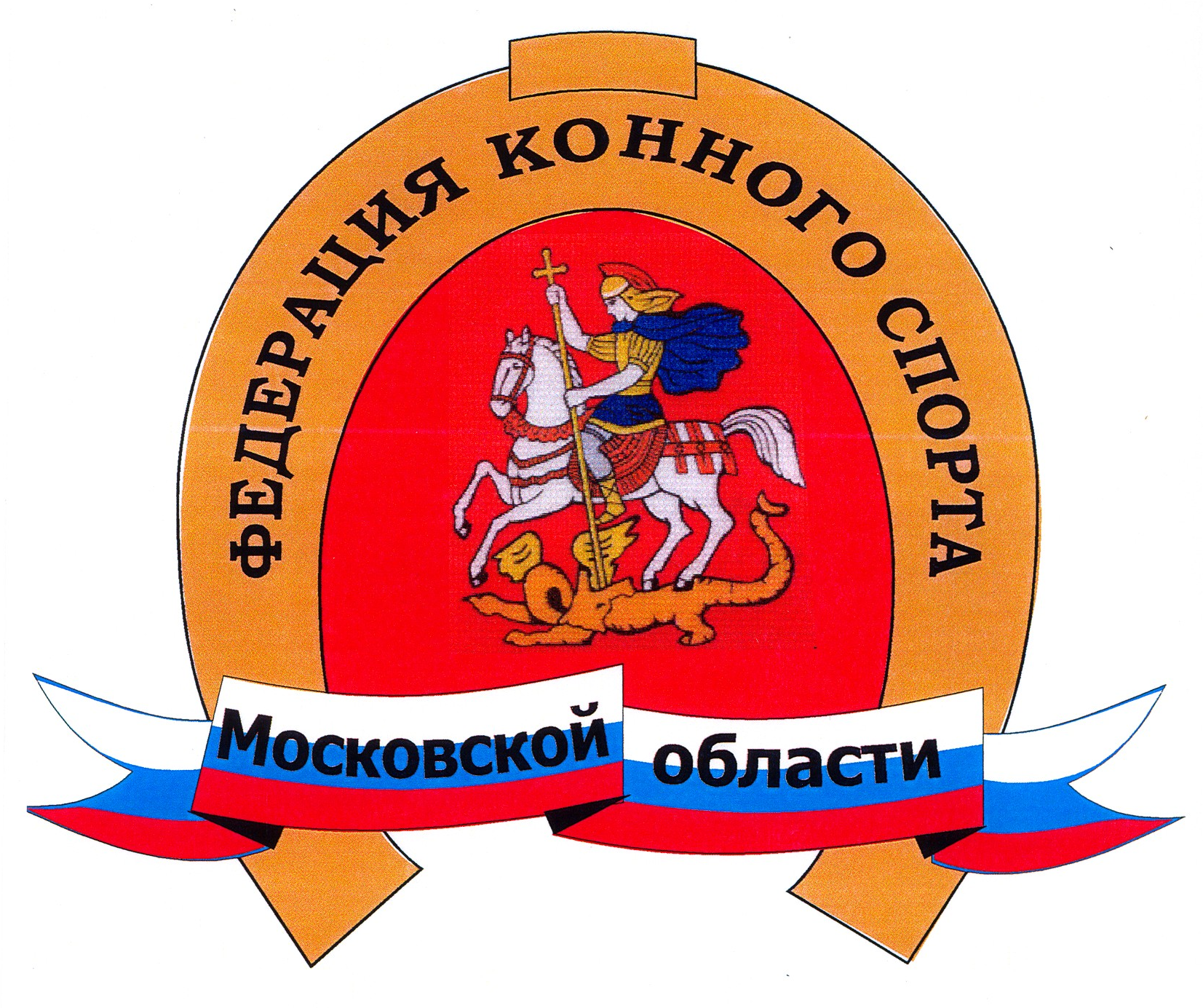 